Welcome 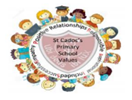 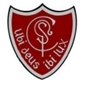 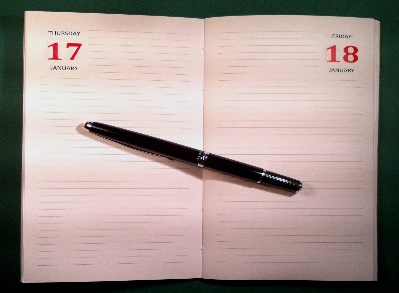 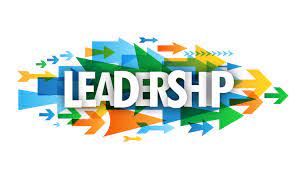 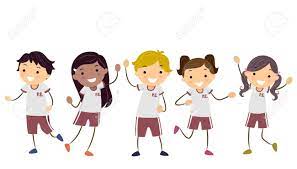 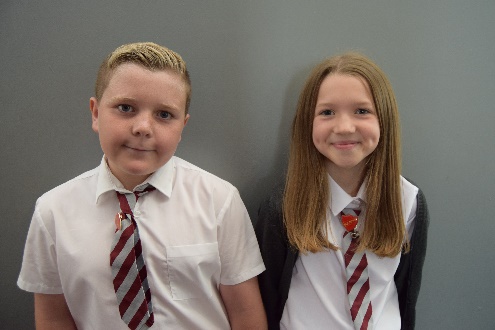 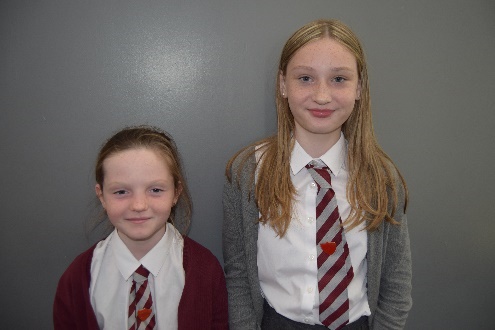 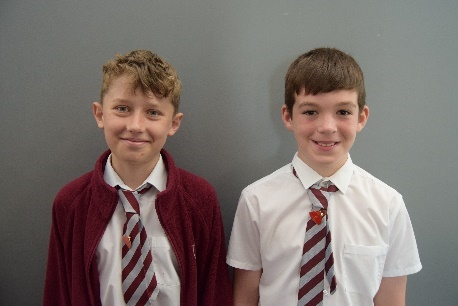 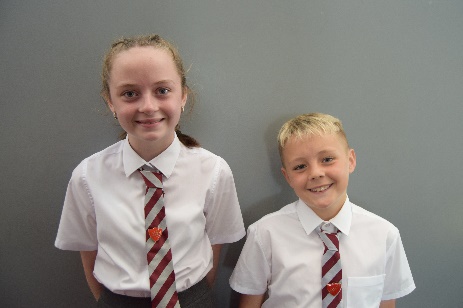 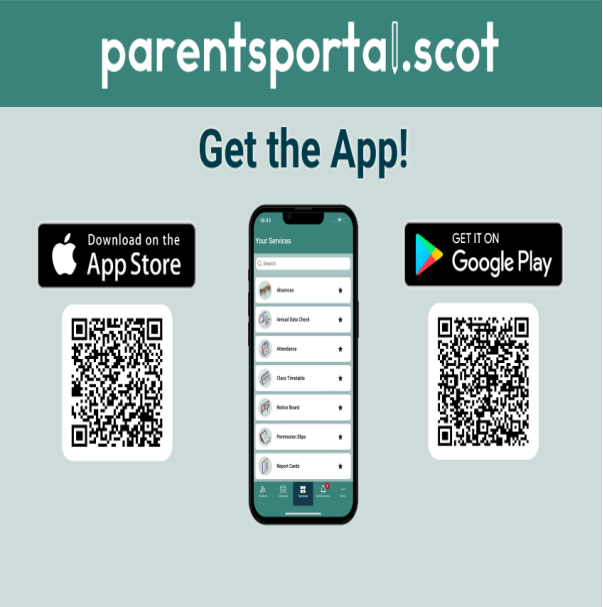 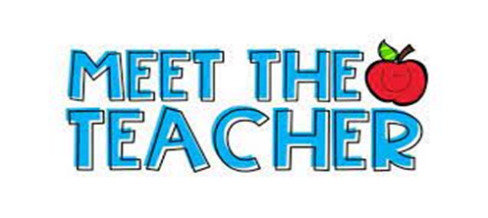 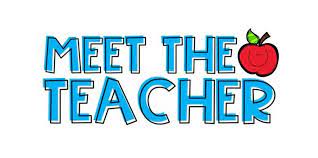 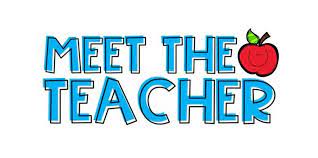 